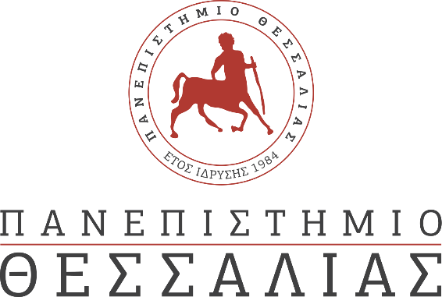 ΣΧΟΛΗ ΑΝΘΡΩΠΙΣΤΙΚΩΝ ΚΑΙ ΚΟΙΝΩΝΙΚΩΝ ΕΠΙΣΤΗΜΩΝΠΑΙΔΑΓΩΓΙΚΟ ΤΜΗΜΑ ΔΗΜΟΤΙΚΗΣ ΕΚΠΑΙΔΕΥΣΗΣ Πρόγραμμα Μεταπτυχιακών Σπουδών «Σχεδιασμός Μαθήματος και Ανάπτυξη Διδακτικού Υλικού σε Σύγχρονα Περιβάλλοντα Μάθησης»Αργοναυτών & Φιλελλήνων, 382 21 Βόλος, τηλ.: 24210-74897, 74783, 74785  e-mail: primedupg@uth.gr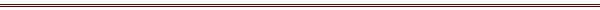 ΕΙΣΑΓΩΓΙΚΕΣ ΕΞΕΤΑΣΕΙΣ ΣΕΠΤΕΜΒΡΙΟΣ 2022ΑποτελέσματαΒάσει του κανονισμού λειτουργίας του ΠΜΣ, η βαθμολογία στη γραπτή εξέταση έχει βαρύτητα ίση προς τα 70/100 της συνολικής βαθμολογίας ενός υποψηφίου. Στη διαδικασία βαθμολόγησης των στοιχείων του φακέλου των υποψηφίων, συμμετέχει κάθε υποψήφιος που πέτυχε τουλάχιστον τη βάση (5 στα 10 ή 35/100) στη γραπτή εξέταση της κατεύθυνσης που επέλεξε.Ακολουθούν τα αποτελέσματα ανά κατεύθυνση:Α΄ ΚατεύθυνσηΒ΄ ΚατεύθυνσηΕπομένως, βάσει των παραπάνω, εισάγονται:Στην Α΄ Κατεύθυνση οι: 3289/10-8-2022, 3306/12-8-2022, 3272/4-8-2022, 3273/4-8-2022, 3315/16-8-2022, 3286/10-8-2022, 3319/16-8-2022, 3283/9-8-2022, 3285/10-8-2022.Στη Β΄ Κατεύθυνση οι: 3276/4-8-2022, 3302/12-8-2022, 3292/10-8-2022, 3317/16-8-2022, 3328/16-8-2022, 3305/12-8-2022, 3357/25-8-2022, 3280/4-8-2022, 3275/4-8-2022, 3323/16-8-2022.Αρ. Πρωτ.Εξέταση  70/100Φάκελος  30/100Σύνολο3289/10-8-202248,125013,27261,403306/12-8-202246,375014,48860,863272/4-8-202243,75012,36856,123273/4-8-202246,37508,56854,943315/16-8-202238,5012,50451,003286/10-8-202238,5012,34450,843319/16-8-202238,0625010,61648,683283/9-8-202237,1875010,2447,433285/10-8-202236,7506,4843,233321/16-8-202233,2503341/16-8-202232,37503309/12-8-202231,503334/16-8-202226,2503284/10-8-202226,2503349/24-8-202224,937503351/24-8-202222,750Αρ. Πρωτ.Εξέταση  70/100Φάκελος  30/100Σύνολο3276/4-8-202264,166666722,949687,1162673302/12-8-202247,54166679,8457,3816673292/10-8-202241,416666712,53653,9526673317/16-8-202243,166666710,34453,5106673328/16-8-202239,083333314,37653,4593333305/12-8-202238,5014,0852,5800003357/25-8-202239,083333313,09652,1793333280/4-8-202237,333333314,27251,6053333275/4-8-202239,37509,6849,0550003323/16-8-202237,916666710,8448,7566673278/4-8-202237,333333311,1248,4533333279/4-8-202237,91666679,87247,7886673294/11-8-202235,583333310,9246,5033333320/16-8-202239,08333336,41645,4993333313/16-8-202237,91666675,58443,5006673277/4-8-202234,12503318/16-8-202233,2503356/25-8-202233,2503295/11-8-202231,503327/16-8-202230,33333333274/4-8-202230,33333333324/16-8-202229,7503310/16-8-202229,7503345/16-8-202229,7503298/11-8-202229,7503314/16-8-202229,7503340/16-8-2022283282/8-8-202227,41666673346/17-8-202227,12503307/12-8-202226,8333333336/16-8-202225,6666673331/16-8-202224,503296/11-8-202219,2503338/16-8-202221,03303/12-8-202220,41666673355/25-8-202217,50